Why is Art important?Art education provides an essential contribution to the creativity, culture, wealth and well-being of the nation. Inspiring a new generation of designers, makers and artisans. The GCSE is a vibrant and dynamic course, that aims to give you the freedom to explore art in ways that inspires and bring out the best in you, whilst equipping you with a range of skills desired by employers or when continuing to study the subject confidently at AS, A-level and beyond. This creative subject will support your ability to become problem solvers, innovative explorers, imaginative, independent, decision makers, reflective learners, risk takers, creative and critical thinkers which are essential qualities in the world of work.What is the aim of the KS4 Art curriculum at SKS?Our curriculum is designed to stretch and challenge pupils, allowing them to become proficient in all art, craft and design techniques. At key stage 4 communication using the language of art, craft and design is vital to demonstrate effective working practises whilst analysing and exploring media. Pupils are encouraged to build knowledge of great artists, craft makers and designers, and understand the historical and cultural development of their art forms. Understanding is demonstrated through both written and creative language and pupil’s ability to reflect on a broader range of artists, styles, techniques within their own artwork.This is the opportunity to explore a wider variety of materials and mediums building on the knowledge and skills gained during Key stage 3. Encouragement is to develop artwork, allowing pupils to explore techniques and processes that inspire their own ideas, allowing them to produce a more personal response to topic titles. At Samuel Kings school we support all our pupils in the art department, sourcing materials and mediums on an individual basis to ensure pupils can realise their own ideas fully. Pupils are encouraged to begin to think more critically and develop a more rigorous understanding of art and design, providing pupils with the ability to understand how art and design both reflect and shape our history, and contribute to the culture, creativity and wealth of our nation. How is the Art cutionrriculum structured at SKS? Media, materials, techniques 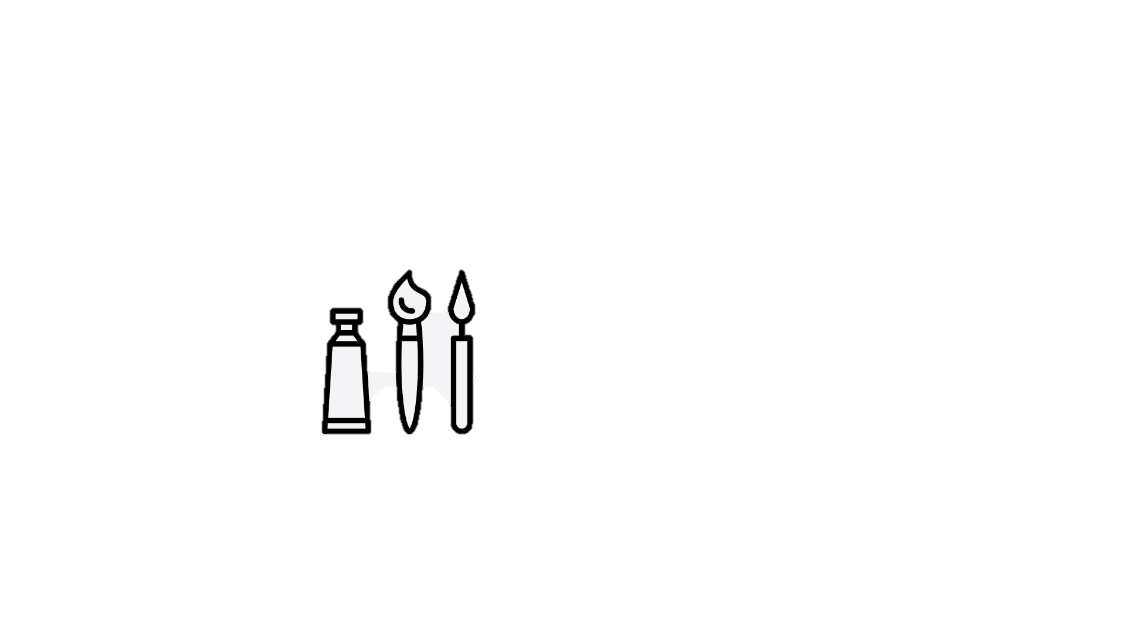 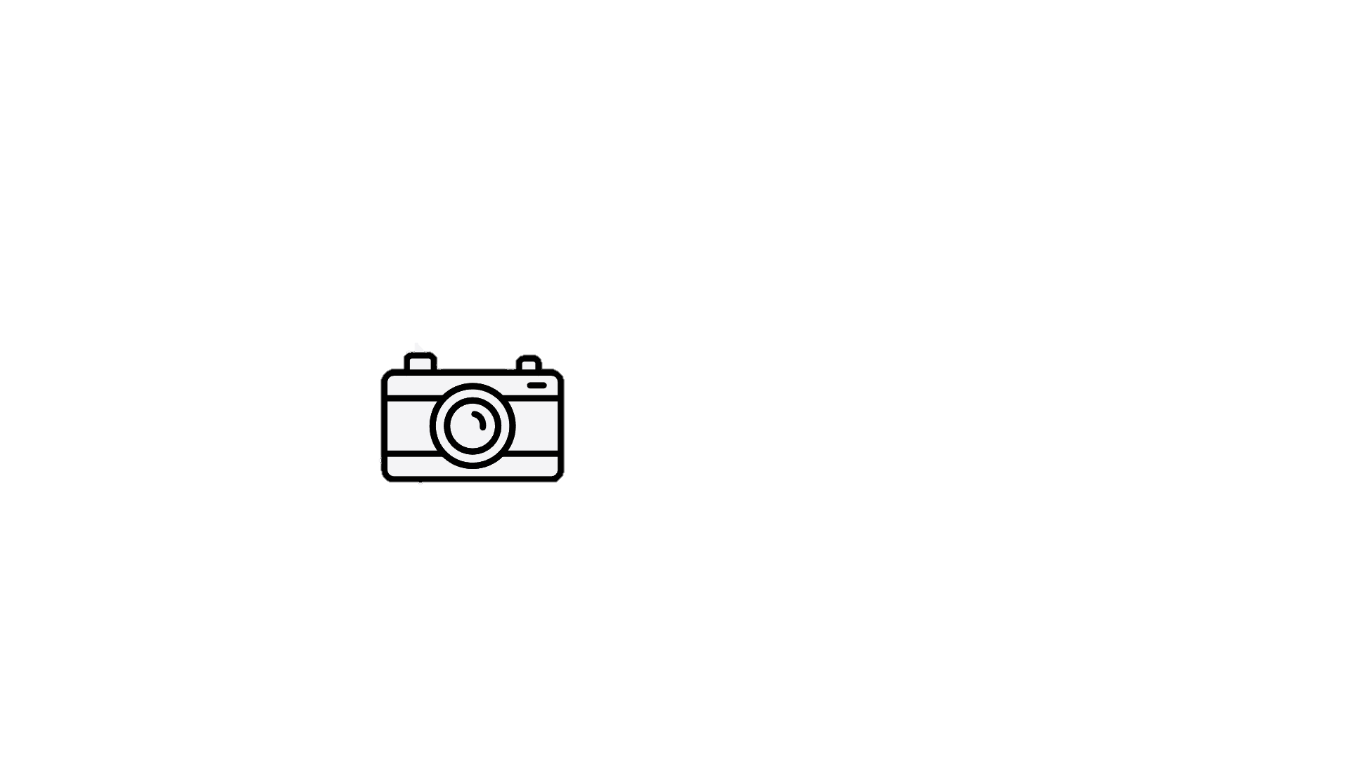 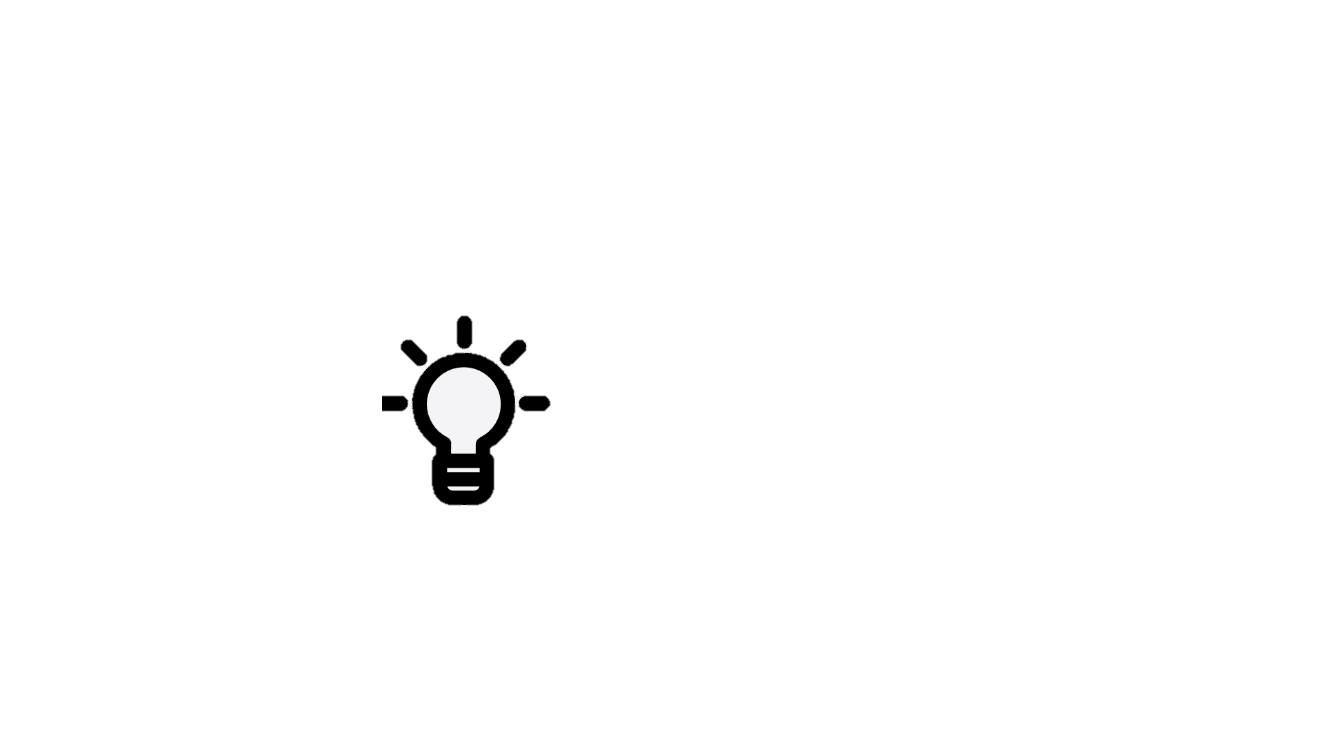 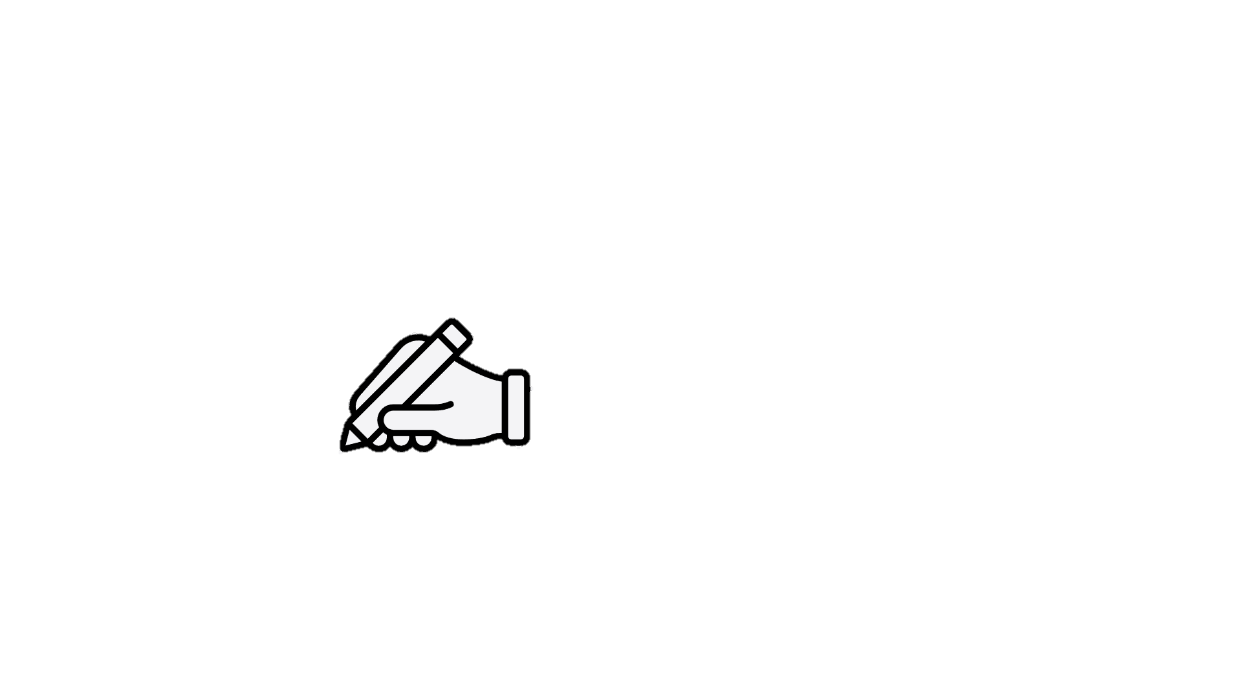 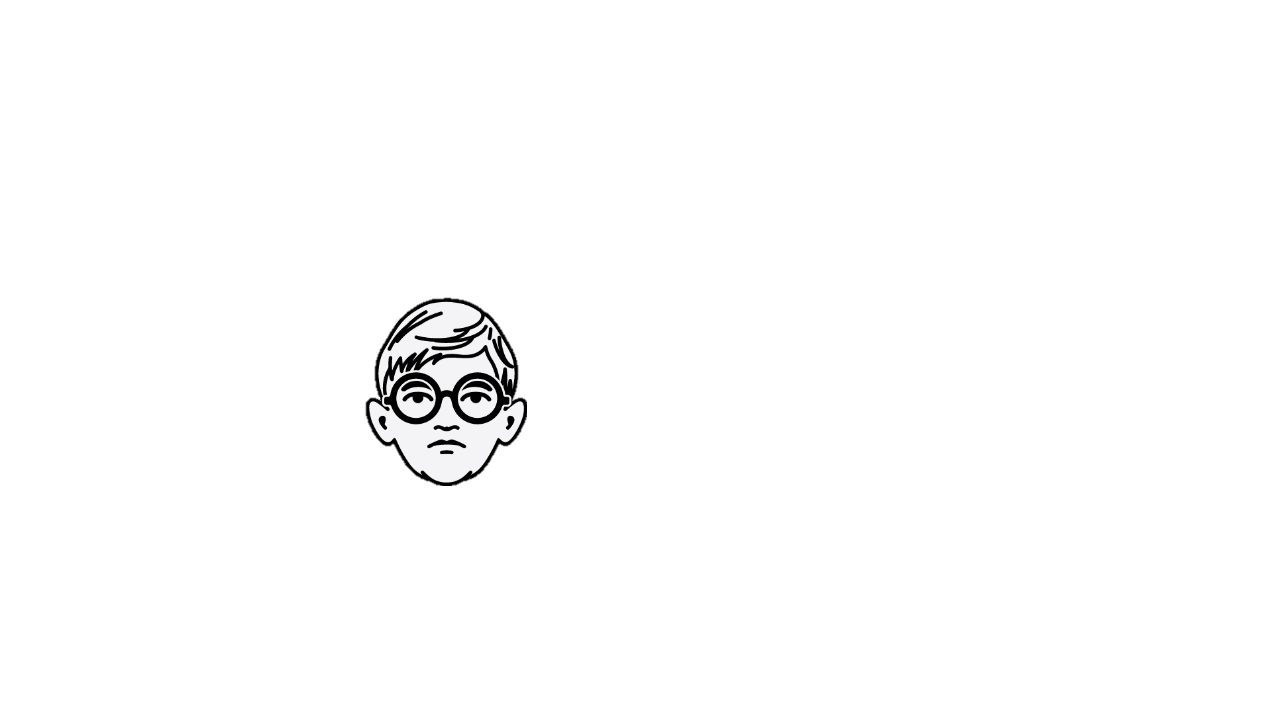 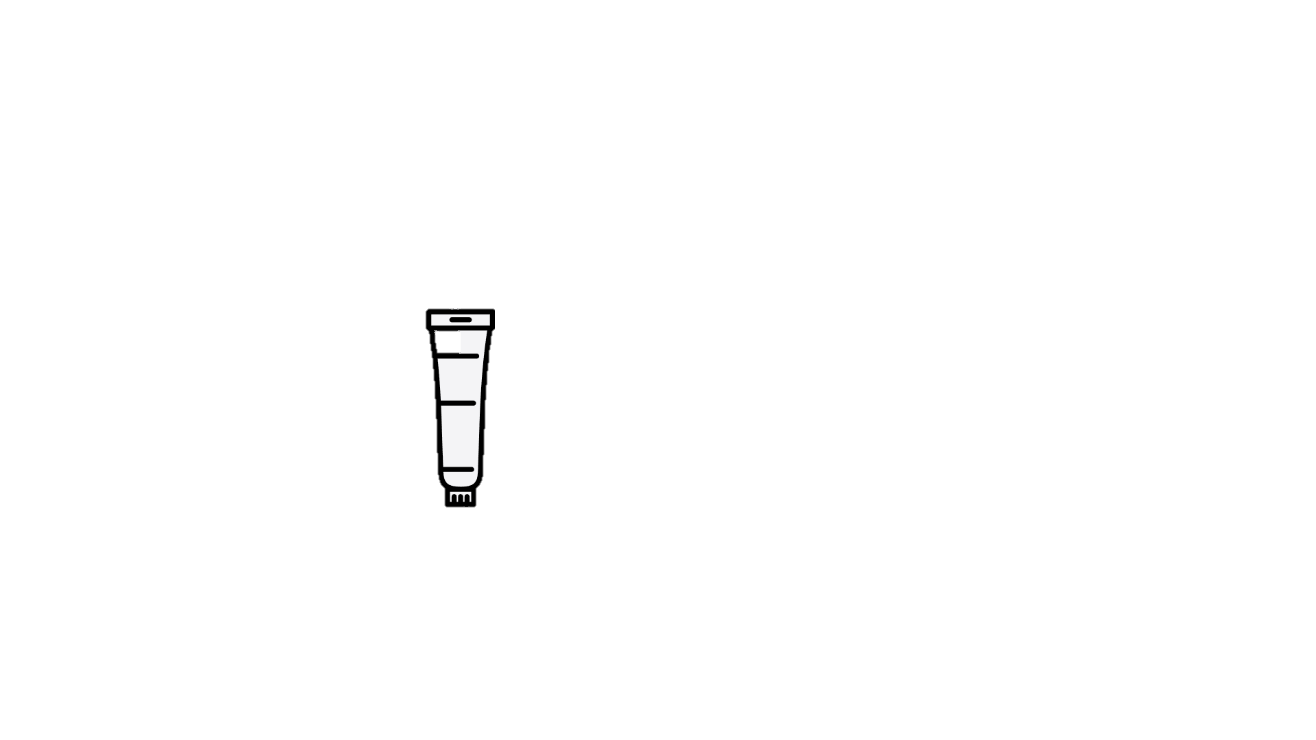 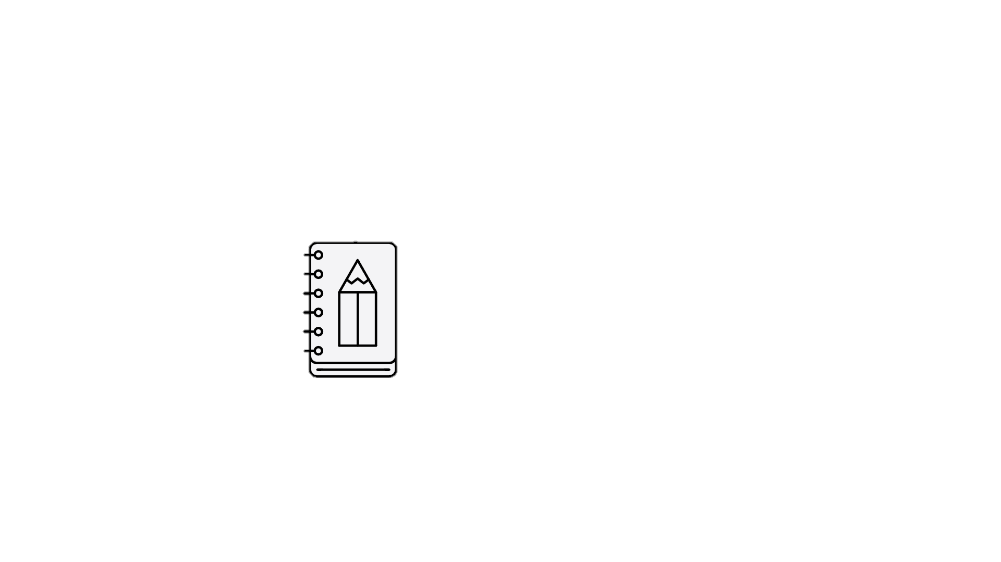 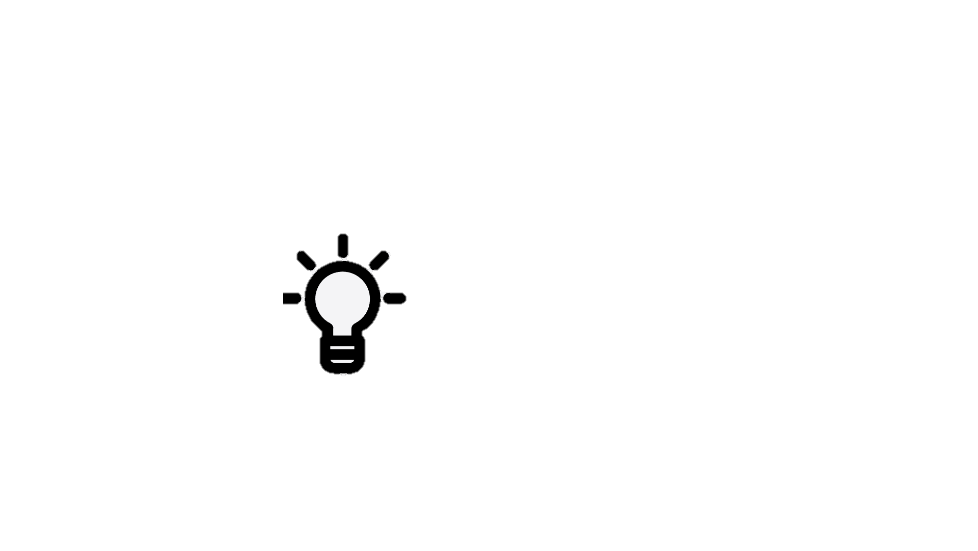 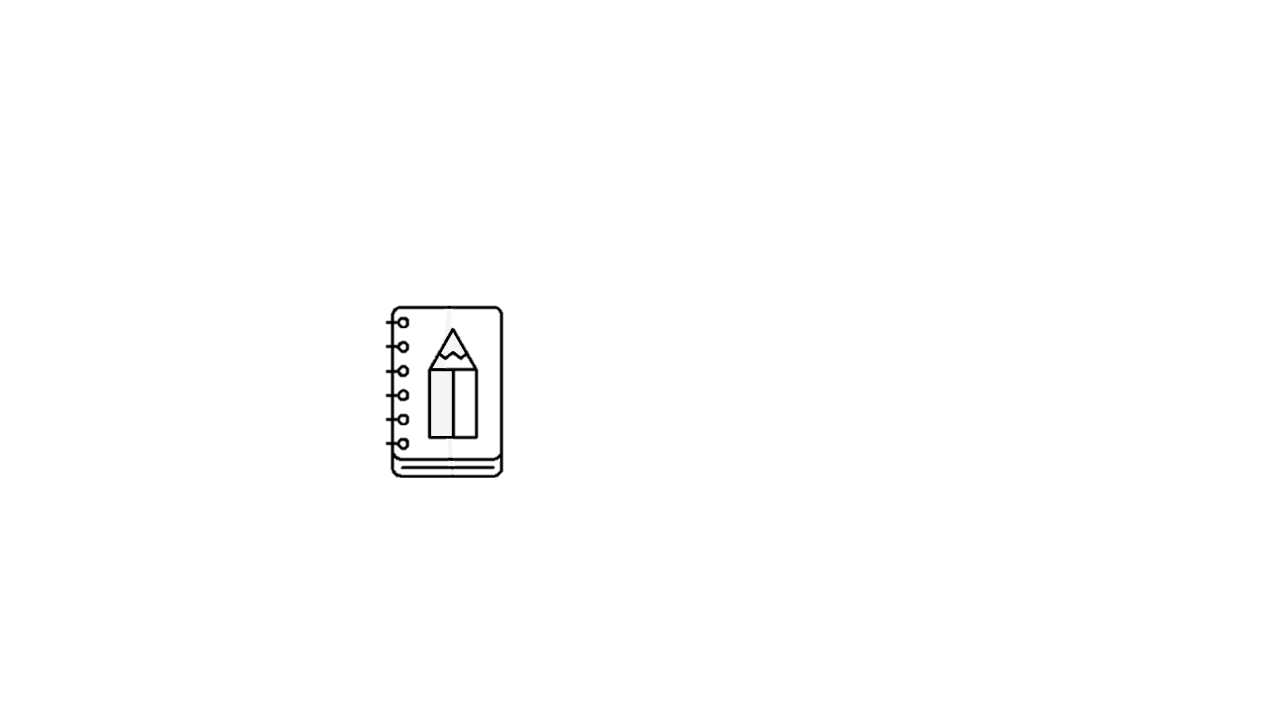 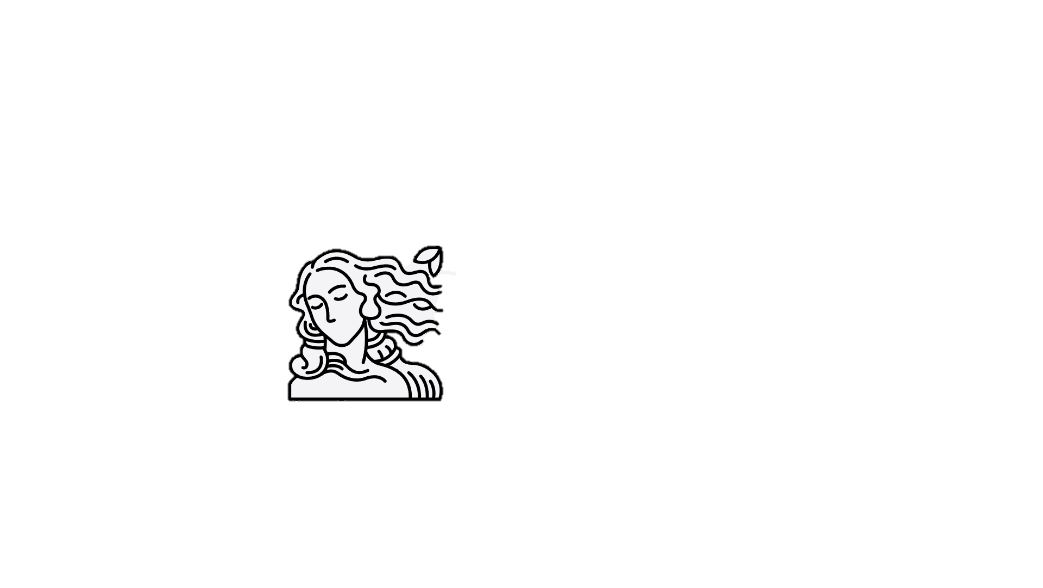 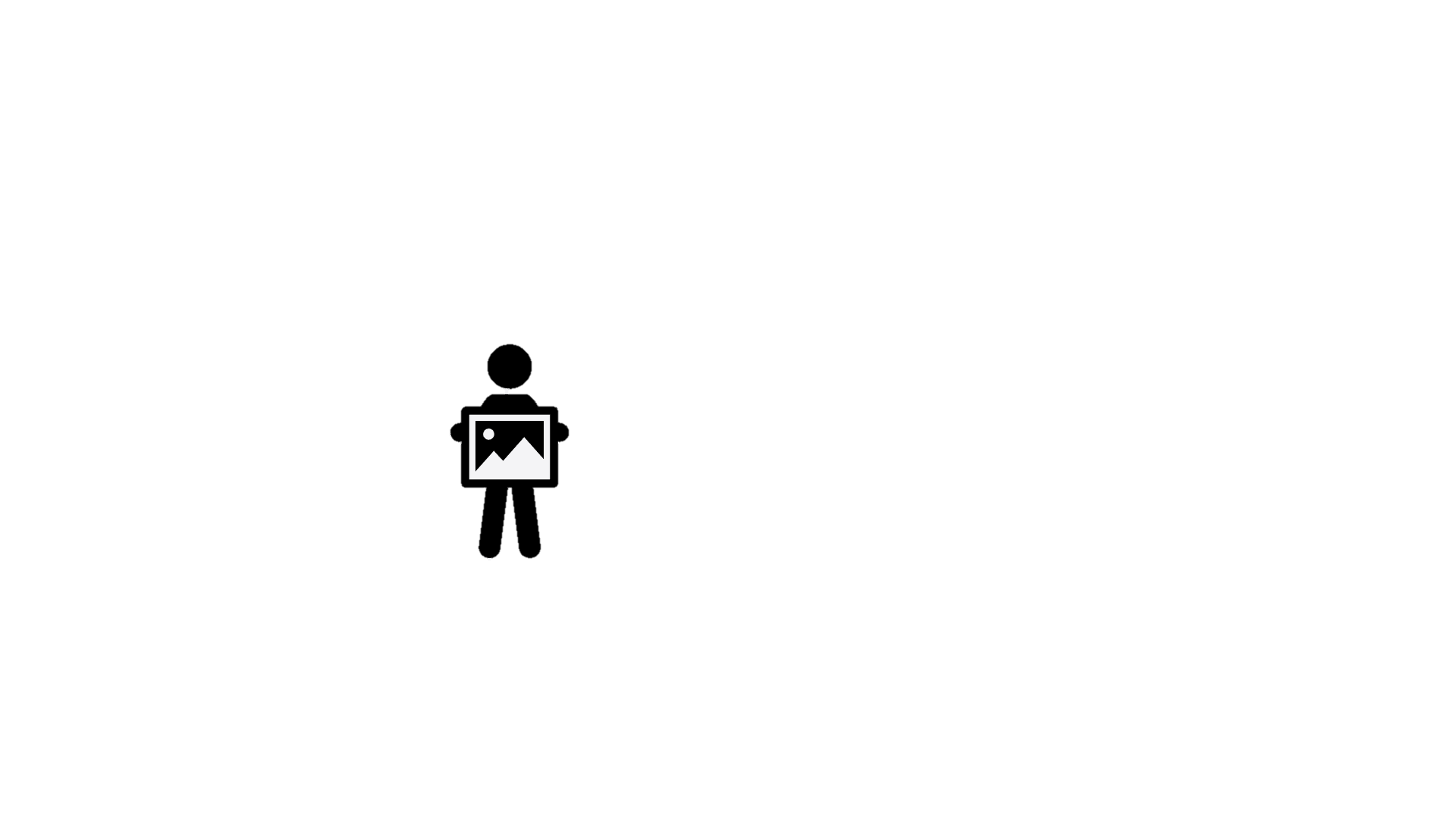 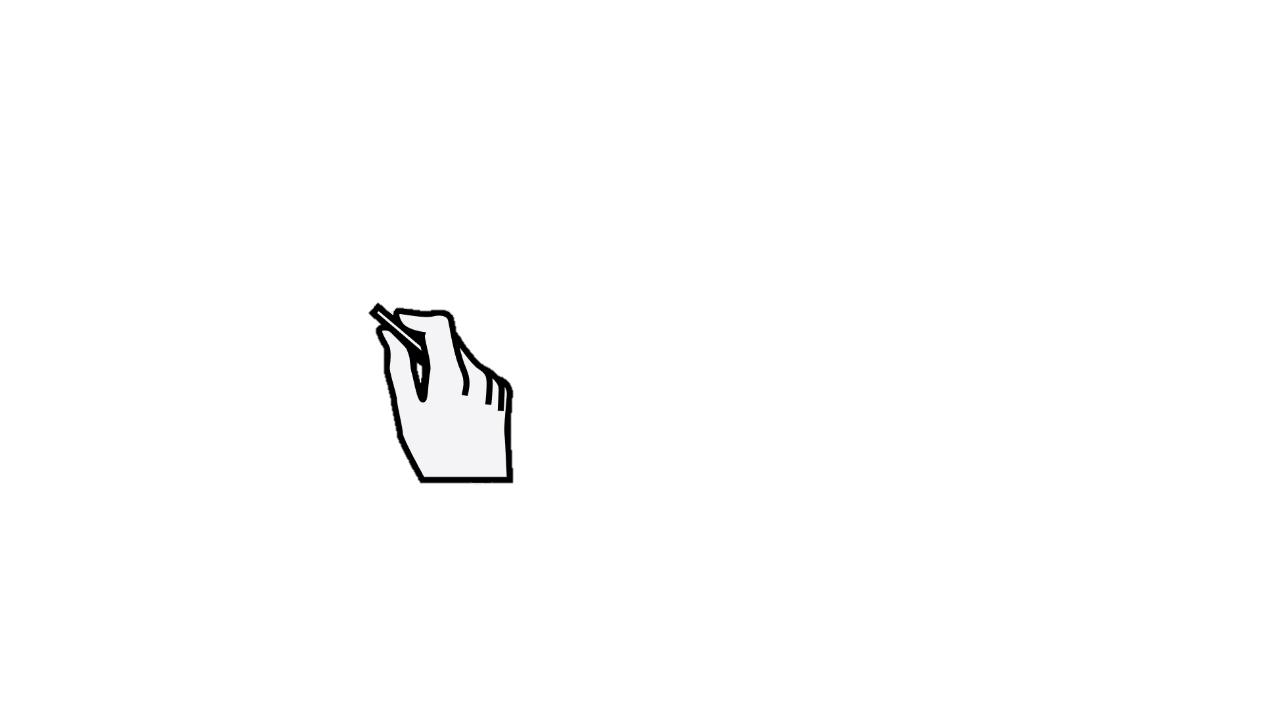 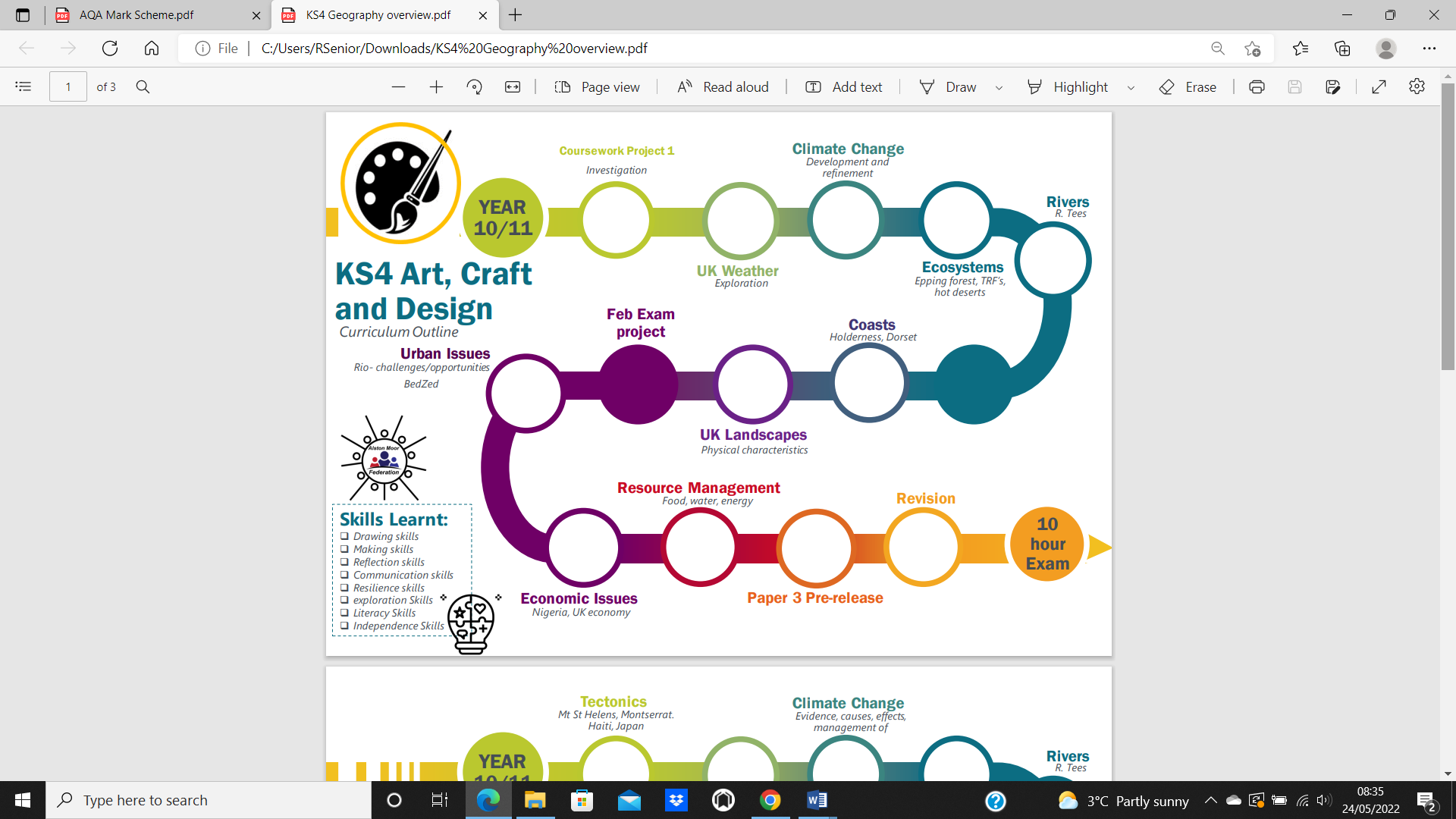 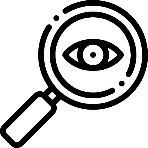 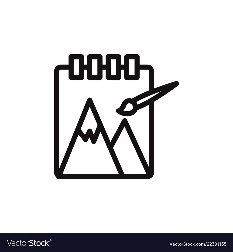 